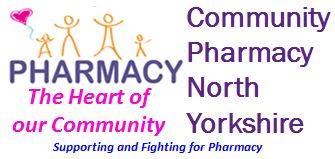 Quality Payments – Safeguarding for Children & Vulnerable Adults Level 2Criterion: On the day of the review, 80% of registered pharmacy professionals working at the pharmacy have achieved level 2 safeguarding status for children and vulnerable adults in the last two years.If you are yet to achieve this criterion or wish to increase your knowledge/awareness on this topic, CPPE are running a Safeguarding Children & Vulnerable Adults workshop on Tuesday 25th April 2017 (19.00-21.00) at the Mercure York Fairfield Manor Hotel (YO30 1XW). 
The aim of the workshop is to give you the skills, knowledge and confidence to deal professionally with any safeguarding issues that may arise in the course of your practice.
 
Attendance at the workshop and completion of the associated Level 2 e-assessment will fulfil the safeguarding requirements at Level 2 for pharmacists, locums and pharmacy technicians as required for the Quality Payment Scheme (remember 80% of registered pharmacy professionals working at the pharmacy must have achieved on the day of review). 
On completion of all aspects of this learning programme you should be able to: explain your role in safeguarding children and vulnerable adults and be aware of your legal, ethical and professional responsibilitiesdescribe the different types of abuse that children and vulnerable adults may be subjected to and know how to recognise the potential signs of abuseknow who to contact for advice if you have concerns about the safety of a child or vulnerable adulttake appropriate action if you suspect a case of abuse or neglect, including appropriately reporting and recording your concerns and sharing of informationbe able to identify and refer on an individual suspected of being a victim of trafficking, child sexual exploitation and female genital mutilation or at risk of radicalisation. There is plenty of free parking available at the venue and a complimentary buffet will be available from 18.30.
To book, please ring 0161 778 4000 or click on the link below.  It is helpful to have the event ID number (45814) and your GPhC number to hand.
Note from CPNY: although the NHS England guidance 'suggests' that attendance at a local training session is sufficient to meet this Quality Payment criterion, we highly recommend that you complete the online CPPE e-assessment afterwards as well so that you hold 'definitive evidence' you have met this requirement.  We know you will only have three days following the date of this training to pass the e-assessment but our advice is to consider undertaking this if you can!Book ‘Safeguarding’ training place Complete CPPE Safeguarding e-assessment online (after attendance at workshop)
Complete CPPE e-learning online (complete this before e-assessment above if not attending the workshop)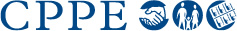 Review Points2 (28th April 2017 and 24th November 2017)Points Per Review5Total Points Available10